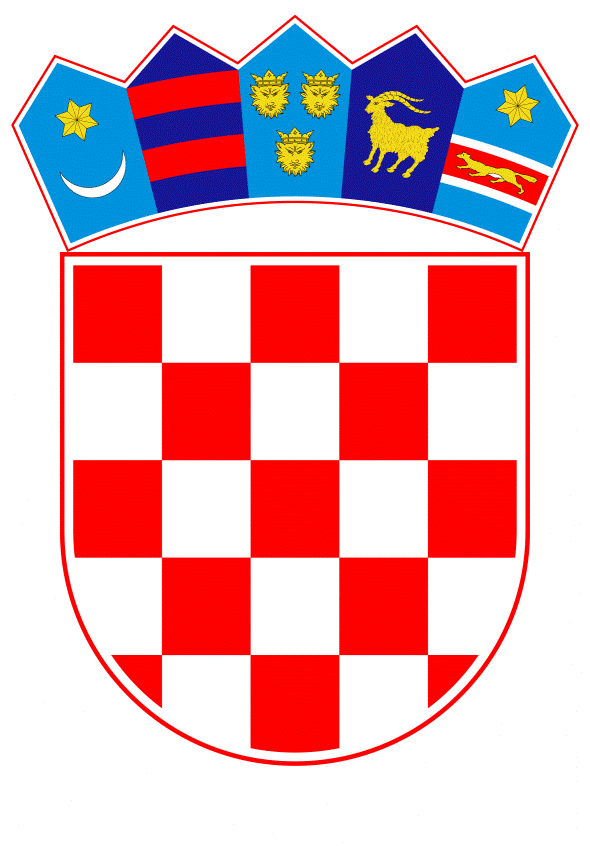 VLADA REPUBLIKE HRVATSKEZagreb, 14. travnja 2021._____________________________________________________________________________________________________________________________________________________________________________________________________________________________Banski dvori | Trg Sv. Marka 2 | 10000 Zagreb | tel. 01 4569 222 | vlada.gov.hrPRIJEDLOGNa temelju članka 5. i članka 6. stavka 1. Zakona o lokalnim izborima,  a u vezi s člancima 40. i 41. Zakona o lokalnoj i područnoj (regionalnoj) samoupravi („Narodne novine“, br. 33/01., 60/01., 129/05., 109/07., 125/08., 36/09., 150/11., 144/12., 19/13. – pročišćeni tekst, 37/15. – ispravak, 123/17., 98/19., 144/20. i 37/21.), Vlada Republike Hrvatske je na sjednici održanoj ___ travnja 2021. godine donijelaODLUKUO RASPISIVANJU IZBORA ZA OPĆINSKE NAČELNIKE, GRADONAČELNIKE I ŽUPANE TE NJIHOVE ZAMJENIKEI.Raspisuju se izbori za općinske načelnike, gradonačelnike i župane te njihove zamjenike.II.Dva zamjenika župana biraju se zajedno sa županom u županijama koje imaju više od 250.000 stanovnika.Jedan zamjenik župana bira se zajedno sa županom u županijama koje imaju do 250.000 stanovnika.Dva zamjenika gradonačelnika biraju se zajedno s gradonačelnikom u gradovima koji imaju više od 100.000 stanovnika.Jedan zamjenik gradonačelnika, odnosno općinskog načelnika bira se zajedno s gradonačelnikom, odnosno općinskim načelnikom u gradovima i općinama koje imaju više od 10.000 do 100.000 stanovnika i gradu koji je sjedište županije.Bez zamjenika biraju se gradonačelnik i općinski načelnik u gradovima i općinama koje imaju do 10.000 stanovnika. III.Za dan provedbe izbora određuje se nedjelja, 16. svibnja 2021. godine.IV.Ova Odluka objavit će se u „Narodnim novinama“, a stupa na snagu 15. travnja 2021. godine.KLASA: URBROJ:Zagreb, ____________2021.ObrazloženjeSukladno članku 40. Zakona o lokalnoj i područnoj (regionalnoj) samoupravi („Narodne novine“, br. 33/01., 60/01., 129/05., 109/07., 125/08., 36/09., 150/11., 144/12., 19/13. – pročišćeni tekst, 37/15. – ispravak, 123/17., 98/19. i 144/20.), općinski načelnik, gradonačelnik, župan i njihov zamjenik biraju se na neposrednim izborima sukladno posebnom zakonu.Slijedom članka 41. istoga Zakona, u županiji koja ima više od 250.000 stanovnika i gradu koji ima više od 100.000 stanovnika župan i gradonačelnik imaju dva zamjenika koji se biraju zajedno s njima na neposrednim izborima sukladno posebnom zakonu, dok u županiji koja ima do 250.000 stanovnika, jedinici lokalne samouprave koja ima više od 10.000 do 100.000 stanovnika i gradu koji je sjedište županije župan i gradonačelnik odnosno općinski načelnik imaju jednog zamjenika koji se bira zajedno s njima na neposrednim izborima sukladno posebnom zakonu. Temeljem članka 5. Zakona o lokalnim izborima („Narodne novine“, br. 144/12., 121/2016, 98/19., 42/20. i 144/20.), Vlada Republike Hrvatske raspisuje izbore za općinske načelnike, gradonačelnike i župane te njihove zamjenike.U skladu s člankom 6. istoga Zakona, odlukom Vlade Republike Hrvatske kojom se raspisuju izbori određuje se dan njihove provedbe. Od dana raspisivanja izbora do dana održavanja izbora ne može proteći manje od 30 niti više od 60 dana.Nadalje, člankom 7. toga Zakona propisano je da se redovni izbori za članove predstavničkih tijela te izbori za općinskog načelnika, gradonačelnika i župana i njihove zamjenike održavaju istodobno, treće nedjelje u svibnju svake četvrte godine.Posljednji redovni izbori održani su 21. svibnja 2017. godine.Slijedom svega navedenog Vlada Republike Hrvatske donijela je odluku kao u izreci. Predlagatelj:Ministarstvo pravosuđa i upravePredmet:Prijedlog odluke o raspisivanju izbora za općinske načelnike, gradonačelnike i župane te njihove zamjenikePREDSJEDNIK mr. sc. Andrej Plenković  